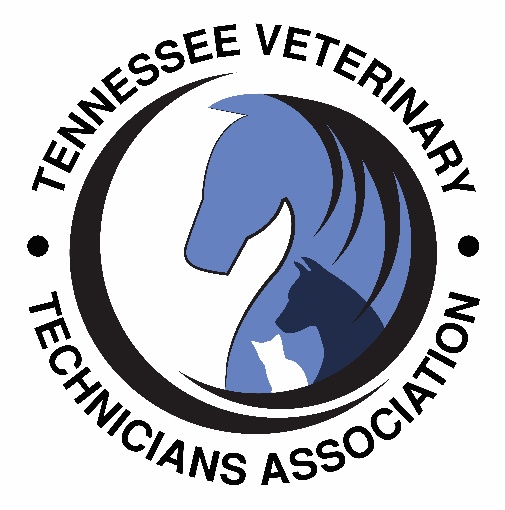 Nomination for OfficeI, _________________________________, nominate __________________________________for the office of TVTA Treasurer.____I personally contacted this person ____I am nominating myself. In case of multiple nominees, this person may be required to submit a document explaining how they are qualified and why they desire to serve in this position.Nominations must be postmarked or submitted by email no later than August 4, 2018. Contact info for nominee:Name _________________________________Address _______________________________               _______________________________Phone number __________________________Email __________________________________Mail ballots to: Gina Galyon 600 Hillview Rd. Knoxville, TN 37919